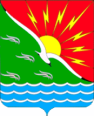 СОВЕТ ДЕПУТАТОВМУНИЦИПАЛЬНОГО ОБРАЗОВАНИЯЭНЕРГЕТИКСКИЙ ПОССОВЕТ НОВООРСКОГО РАЙОНА ОРЕНБУРГСКОЙ ОБЛАСТИР Е Ш Е Н И Е01.07.2019                         п. Энергетик                                   № 279О внесении изменений в решение Совета депутатов муниципального образования Энергетикский поссовет Новоорского района Оренбургской области от 21.03.2018 г.  № 191 «Об утверждении Правил благоустройства территории муниципального образования Энергетикский поссовет Новоорского района Оренбургской области»В  соответствии  с пунктом 19 части 1 статьи 14, статьёй 28 Федерального закона от 06 октября 2003г. № 131-ФЗ «Об общих принципах организации местного самоуправления в Российской Федерации», руководствуясь Уставом муниципального образования Энергетикский поссовет Новоорского района  Оренбургской области, Совет депутатов муниципального образования Энергетикский поссовет Новоорского района Оренбургской области,Р Е Ш И Л:1. В решение Совета депутатов муниципального образования Энергетикский поссовет Новоорского района Оренбургской от 21.03.2018 г.  № 191 «Об утверждении Правил благоустройства территории муниципального образования Энергетикский поссовет Новоорского района Оренбургской области» (далее по тексту Решение) внести следующие изменения:1.1 В подпункте 1 пункта 4.2.18. подраздела 4.2. раздела 4 Приложения к Решению слова «включая автомагистрали и железные дороги» исключить.2. Настоящее решение вступает в силу после его официального опубликования в печатном средстве массовой информации муниципального образования Энергетикский поссовет Новоорского района Оренбургской области «Правовой бюллетень муниципального образования Энергетикский  поссовет».3.Контроль за исполнением решения возложить на комиссию  по  бюджету, экономике, поселковому хозяйству и муниципальной собственности.Глава муниципального образования -Председатель Совета депутатов                         муниципального образования                                                   А.В. Гоношилкин